Partenaire du projet : L’ASSOCIATION POUR LA PROMOTION DE L’EMPLOI ET DU LOGEMENT (A P E L),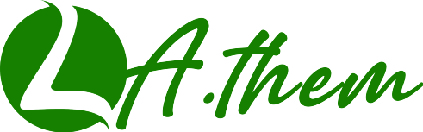 Labels de qualité et Tourisme Thématique: actions pour la structuration et la croissance de réseaux de PMEs touristiques transfrontalières “LATHEM_C_5_1.1_44”CUP G71B20000710007Financé par le programme IEV Italie 2014 2020Formulaire de demande de subventionAppel à subventions en cascade pour la promotion de projets entrepreneuriaux dans le secteur du tourisme En Italie et en TunisieDate limite de dépôt des candidatures : Le 11/10/2023 à 16h:00AVISAppel à subventions en cascade pour la promotion de projets entrepreneuriaux dans le secteur du tourisme en Italie et enTunisieLes phrases entre crochets [ ] ne doivent être incluses que si elles sont appropriées.Toute autre partie de ces instructions standard ne doit pas être modifiée.INSTRUCTIONS POUR L'ÉLABORATION DU FORMULAIRE DE DEMANDEIl n'existe pas de modèle spécifique pour le formulaire de demande, mais le demandeur doit s'assurer que le texte:comprend la page 1 du présent document, remplie et soumise comme page de couverture;comprend le tableau de synthèse des activités de la ou des subvention(s) en cascade; comprend la description des activités de la ou des sous-subvention(s) (2 pages maximum) et leur pertinence (3 pages maximum), le format des deux documents étant le format A4 avec des marges de 2 cm, des caractères de la police Arial 10 et un interligne simple;fournit les informations demandées sous les rubriques ci-dessous, dans l'ordre demandé, et proportionnellement à leur importance relative (voir les notes correspondantes dans la grille d'évaluation figurant dans les lignes directrices à l'intention des demandeurs);fournit des informations complètes (car l'évaluation sera basée uniquement sur les informations fournies);est rédigée de la manière la plus claire possible afin de faciliter le processus d'évaluation.Résumé de la ou des subventions en cascadeVeuillez compléter le tableau ci-dessous.Description de la subvention(maximum 2 pages)Veuillez fournir toutes les informations suivantes:Expliquer les objectifs de la subvention en cascadeDécrivez brièvement les résultats et les réalisations attendus. Définir et décrire les groupes cibles et les bénéficiaires finaux, leurs besoins et leurs contraintes, et indiquer comment la subvention répondra à ces besoins et améliorera leur situation.Décrivez brièvement le type d'activités proposées.3.	Pertinence (1 page maximum)Veuillez fournir toutes les informations suivantes:Décrivez la pertinence de la subvention en cascade par rapport à l'objectif ou aux objectifs de l'appel à propositions de subvention en cascade.Indiquez tout élément spécifique de valeur ajoutée de la subvention en cascade.Plan d’action indicatif Expérience du demandeur et des co-demandeursDécrire les d'expériences, les qualifications et les compétences correspondant aux conditions de participation et critères fixées dans l'avis/ligne directrice.Veuillez fournir (le cas échéant) une description des actions d'une ampleur comparable à celle pour laquelle une subvention ou une subvention en cascade a été gérée par vos organisations au cours des trois dernières années. Identification des demandeurs et co-demandeursRemplissez un tableau pour le demandeur et chaque co-demandeur.Déclaration du demandeurLe demandeur, représenté par le soussigné, qui est son signataire autorisé [et dans le cadre de la présente demande, représentant tout codemandeur dans l'action proposée], déclare par la présente que:le demandeur a les capacités financières, professionnelles et administrative et les compétences et qualifications pour mettre en œuvre la ou les subventions en cascade; dans le cas de jeune entrepreneurs et start up, la solidité des idées du projet en cas de co-demandeurs [le demandeur s'engage à respecter les obligations prévues avec les principes de bonne pratique du partenariat]; le demandeur est directement responsable de la préparation, de la gestion et de la mise en œuvre des activités de la (des) subvention(s) en cascade avec le(s) co-demandeur(s), le cas échéant, et n'agit pas en tant qu'intermédiaire; le demandeur et le(s) co-candidat(s) ne se trouvent dans aucune des situations les excluant de la participation aux contrats prévus par la législation applicable;le demandeur et chaque co-demandeur (le cas échéant) sont éligibles conformément aux critères énoncés dans les lignes directrices à l'intention des demandeurs; si l'octroi de la subvention en cascade est recommandé, le candidat et le(s) co-candidat(s), le cas échéant, acceptent les conditions contractuelles telles que définies dans le contrat type de subvention en cascade annexé aux lignes directrices à l'intention des candidats.Nous reconnaissons que si nous participons alors que nous nous trouvons dans l'une des situations d'exclusion ou si les déclarations ou informations fournies s'avèrent fausses, nous pouvons être exclus de cette procédure.Signé au nom du demandeurMandat des co-demandeursLe(s) co-demandeur(s) autorise(nt) le demandeur à<indiquer le nom de l'organisation>à soumettre en leur nom le présent formulaire de demande et à signer en leur nom le contrat type de subvention en cascade avec l'Union européenne <indiquer le nom de l'organisme contractant>, ainsi que de représenter le co-demandeur pour toutes les questions relatives à ce contrat de subvention en cascade.J'ai lu et approuvé le contenu de la proposition soumise au pouvoir adjudicateur. Je m'engage à respecter les principes de bonnes pratiques de partenariat.Titre:Localisation(s):<Tunisie – Bizerte >Nom du demandeurNom du co-demandeurCoordonnées du demandeur aux fins de la présente actionCoordonnées du demandeur aux fins de la présente actionAdressepostale:Numéro de téléphone: Personne de contact pour cette action:E-mail de la personne de contact:Titre de la ou des subventions en cascade:Lieu (x) des subventions en cascade— préciser le(s) governatorate(s), la(les) province(s)Durée totale des activités de la (des) subvention(s) en cascade (mois)Contribution de l'UE demandée (montant)<…..euros>Contribution demandée à l'UE en pourcentage du total des coûts éligibles (indicatif)].% Co-financement du demandeur[Budget total indicatif]<montanten EUR >Groupes ciblesBénéficiaires finauxActivitéMois 123456789101112Organisme de mise en oeuvreBudget Activité 1 (titre)Demandeurou co-demandeur #Activitéd'exécution 2 (titre)Demandeurou co-demandeur #Activité 3 (titre)Demandeurou co-demandeur #etc.DemandeurDemandeurNomAbréviationNumérod'enregistrement (ouéquivalent)Adresseofficielled'enregistrementPays d'enregistrementStatut juridique (à but lucratif, ONG ou public)Site web de l'organisationNuméro de téléphoneCo-demandeur#1Co-demandeur#1NomAbréviationNumérod'enregistrement (ouéquivalent)Adresseofficielled'enregistrementPays d'enregistrementStatut juridique (à but lucratif, ONG ou public)Site web de l'organisationNuméro de téléphoneNomSignaturePositionDateNom:Organisation:Position:Signature:Lieu et date: